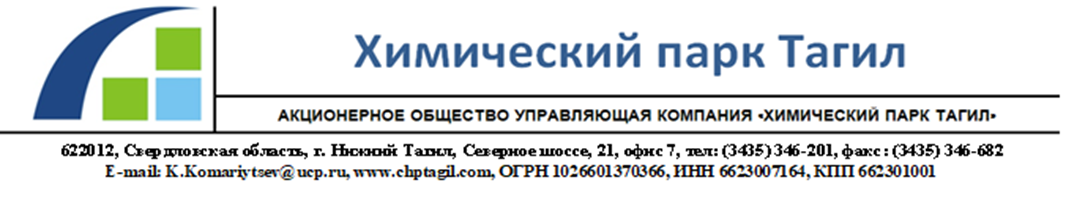 ПРИГЛАШЕНИЕ НА УЧАСТИЕ В ТЕНДЕРЕНа выполнение работ по монтажу «Автоматической системы пожарной сигнализации и оповещение о пожаре. Здание склада метанола с сооружением открытого склада метанола, литер 4, ПАО " УХП" по адресу: г. Нижний Тагил, Северное шоссе, д. 21»,расположенного по адресу: Свердловская область, город Нижний Тагил, Северное шоссе, 21.Официальная информация по проведению торгов, а также все необходимые документы, размещены на сайте АО УК «Химпарк Тагил» в разделе «ТЕНДЕРЫ».Требования к участникам:Участником торгов может быть только организация, удовлетворяющая следующим требованиям:не находящаяся в процессе ликвидации и не признанная несостоятельным (банкротом);имеющая опыт в выполнении работ, указанных в техническом задании не менее 3-х лет;            Условия выполнения работ:Организация – победитель по данному конкурсу должна быть способна выполнить все указанные требования. Привлечение третьих лиц (субподряда) допускается.	Порядок проведения торгов: Для участия в торгах вам необходимо предоставить (курьером, экспресс-почтой) по адресу: 622012, Свердловская обл. г. Нижний Тагил, Северное шоссе 21, офис №7 для Комарийцева К.А., либо лично в руки в комнату №237, 2 этаж здания инженерного корпуса ПАО «Уралхимпласт», либо сканированные документы на электронною почту, указанную на сайте в данном приглашении до 17.00 ч. 02.05.2024г. следующие документы:справку с общей информацией об организации согласно Приложения №1;заявку об участии в торгах согласно Приложения №2 с указанием общей стоимости работ;доверенность на представителя, уполномоченного на выполнение действий от имени организации обязательна.Справка, заявка оформляются по форме, прилагаемого к данному приглашению, с сопроводительным письмом на официальном бланке организации.Указанные выше документы, кроме доверенности, при доставке документов в кабинет, должны быть помещены в непрозрачный конверт (пакет), который должен быть заклеен и опечатан подписью и печатью.Вскрытие конвертов (пакетов) участников состоится 03.05.2024г. в 15.00 ч. в здании инженерного корпуса ПАО «Уралхимпласт», 2 этаж, кабинет №239. На торгах будет разыгрываться общая стоимость поставки, указанная в заявке.Представители организаций претендентов могут присутствовать на торгах. После вскрытия конвертов присутствующие могут поучаствовать в переторжке, шаг снижения не менее 25 000 рублей от общей стоимости, указанной в заявке. О желании присутствовать на торгах сообщается заранее, и данная информация указывается в заявке. Формат проведения переторжки уточнять у организатора торгов.Результаты торгов будут опубликованы до 25.05.2024г. на сайте АО УК «Химпарк Тагил» в разделе «ТЕНДЕРЫ».Перечень документов к тендеру:Техническое задание на Автоматическую система пожарной сигнализации и оповещение о пожаре. Здание склада метанола с сооружением открытого склада метанола, литер 4, ПАО " УХП" по адресу: г. Нижний Тагил, Северное шоссе, д. 21.ЛОКАЛЬНЫЙ СМЕТНЫЙ РАСЧЕТ № 048/012/2023-АПСРабочая документация 048/12/2023-АПСФорма справки с общей информацией об организации (Приложение №1).Форма заявки на участие в торгах (Приложение №2).Типовой договорЗаказчик оставляет за собой право отказать потенциальному подрядчику на участие в торгах без объяснения причин на любой стадии торгов.Технический специалистпо развитию бизнесаАО УК «Химпарк Тагил»								Комарийцев К.А.15.04.2024г.